KONKURS FOTOGRAFICZNY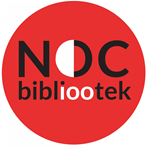 „FOTOGRAFIA Z KSIĄŻKĄ”Centrum Kultury oraz Biblioteka Publiczna Gminy i Miasta Nowe Skalmierzyceogłasza I Konkurs Fotograficzny pt. „Fotografia z książką”Cele ogólne  konkursu:promocja czytelnictwa wśród dzieci i młodzieży;angażowanie dzieci i młodzieży w życie środowiska lokalnego.Cele szczegółowe:wykonanie ciekawej, oryginalnej fotografii z okładką swojej ulubionej książki.REGULAMIN I KONKURSU FOTOGRAFICZNEGO:Konkurs jest przeznaczony dla dzieci i młodzieży szkół podstawowych klas IV - VIII.Każdy uczestnik wykonuje jedną fotografię z okładką swojej ulubionej książki.Aby wziąć udział w konkursie należy wypełnić kartę zgłoszenia i przesłać ją wraz ze zdjęciem w formie cyfrowej na adres: biblioteka@noweskalmierzyce.pl .Wzór elektroniczny karty zgłoszenia znajduje się na funpage’u Centrum Kultury oraz Biblioteki Publicznej w Nowych Skalmierzycach na portalu społecznościowym Facebook.Zgłoszenie wraz ze zdjęciem należy przesłać do 27 września 2019 r. (piątek)Prace konkursowe będą oceniane w dwóch kategoriach: kategoria klas IV – VI i kategoria klas VII – VIII. Jury oceniać będzie oryginalność, niestandardowe podejście do tematu konkursu, estetykę wykonania, ciekawe rozwiązania.Organizator zastrzega prawo do zmiany regulaminu ze względu na ilość uczestników.Organizator zastrzega sobie prawo nieodpłatnej publikacji prac konkursowych.Zwycięzcy konkursu otrzymają atrakcyjne nagrody.Rozstrzygnięcie konkursu odbędzie się 5 października 2019 r. (sobota) o godz.18.00 w siedzibie Centrum Kultury oraz Biblioteki Publicznej przy ulicy 3 Maja 32 podczas Nocy Bibliotek.UWAGA: Dla wszystkich wyróżnionych uczestników oprócz nagród rzeczowych przewidujemy dodatkowe atrakcje: nocleg w bibliotece. Zapewniamy opiekę dla dzieci oraz  liczne atrakcje, w tym: warsztaty taneczne, projekcje filmu itd.  O wyróżnieniu poinformujemy dzień wcześniej telefonicznie rodziców lub opiekunów prawnych dziecka.KARTA ZGŁOSZENIA DO I KONKURSU FOTOGRAFICZNEGO PT. „FOTOGRAFIA Z KSIĄŻKĄ”Zgoda na przetwarzanie danych osobowych i publikację wizerunku:Rodzic/opiekun prawny wyraża zgodę na przetwarzanie i wykorzystywanie danych osobowych dziecka (uczestnika) oraz jego wizerunku dla wszystkich celów niniejszego konkursu, zgodnie z art. 6 ustawy z dnia 29/08/1997 r. o ochronie danych osobowych (Dz. Z 1997 r. Nr 133 poz 883), w materiałach udostępnianych przez Centrum Kultury oraz Bibliotekę Publiczną Gminy i Miasta Nowe Skalmierzyce na stronach internetowych, portalach społecznościowych i innych mediach, jak również w formie bezpłatnej drukowanej publikacji.…………………………………………………………….Podpis rodzica/opiekuna prawnegoIMIĘ:NAZWISKO:KLASA:TYTUŁ FOTOGRAFII:SZKOŁA:IMIĘ I NAZWISKO NAUCZYCIELA:IMIĘ I NAZWISKO RODZICA/ OPIEKUNA:KONTAKT Z OPIEKUNEM: